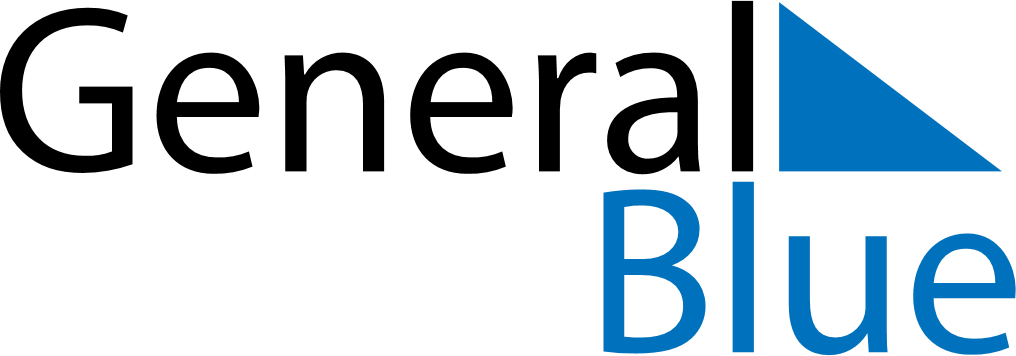 2206 2206 2206 2206 2206 2206 2206 AUGUSTSundayMondayTuesdayWednesdayThursdayFridaySaturdayAUGUST12AUGUST3456789AUGUST10111213141516AUGUST17181920212223AUGUST24252627282930AUGUST31MY NOTES